Australian Capital TerritoryPublic Place Names (Strathnairn) Determination 2020 (No 3) Disallowable instrument DI2020–292made under the  Public Place Names Act 1989, s 3 (Minister to determine names)1	Name of instrumentThis instrument is the Public Place Names (Strathnairn) Determination 2020 (No 3).2	Commencement This instrument commences on the day after its notification day. 3	Determination of Place NameI determine the place name as indicated in the schedule. Ben PontonDelegate of the Minister for Planning and Land Management 20 October 2020SCHEDULE(See s 3) Division of Strathnairn – Primary industry and regional serviceThe location of the public place with the following name is indicated on the associated diagram.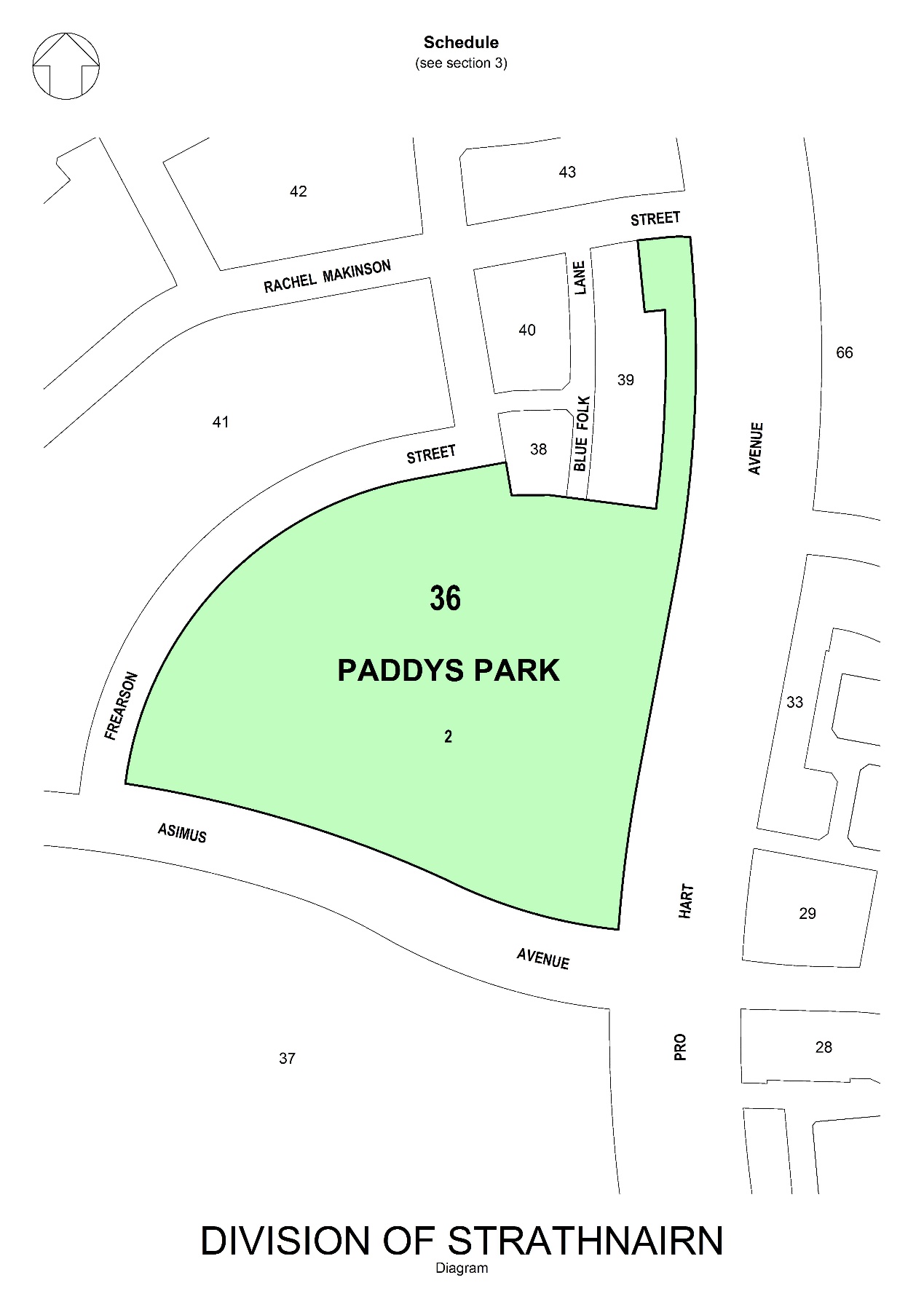 NAMEORIGINSIGNIFICANCEPaddys ParkPatrick Cowell Corkhill(1937–2019)Primary industry, business, Canberra residentPatrick (Paddy) Corkhill contributed to primary industry in the Canberra region throughout his lifetime, through his practical farm work and raising Hereford and Angus cattle. His grandparents, Robert and Catherine Corkhill established the dairy farm, ‘Riverview’, on the Molonglo River at Yarralumla in the early 1900s. As Canberra grew, the family business expanded to include four milk runs and ‘Corkhill’s Dairy’. Corkhill worked in the dairy business from a young age and was known for his love of farming and his care for animals.
Farming interests were a central part of Patrick and brother Brian Corkhill’s business partnership. After Riverview was resumed for Lake Burley Griffin in 1962, the brothers purchased ‘Willow Grove’, a rural property in Gundaroo, regional New South Wales (NSW) and continued farming as part of their joint business.  Patrick Corkhill, the principal farmer in the partnership, became a successful primary producer which he continued in later life on Blocks 1605 and 1606, Belconnen District, Australian Capital Territory (ACT) comprising 678 hectares adjoining an existing landholding at ‘Parkwood’, NSW. From 2003, the land in the ACT was his main concern. He worked it constantly, repairing fences and attending his cattle and crops. Corkhill recognised the area where the suburb of Strathnairn is situated as the best farming land on the property. One of his priorities was breeding out the tendency for pink eye disease in Hereford cattle.  He eventually focused on Angus cattle, holding membership of the Angus Society of Australia for his commercial stock. He kept in regular contact with local studs and sold his cattle for top prices at local auctions. Corkhill is remembered for his love of farm work, his gentle management of livestock and his resourceful approach to problem solving.